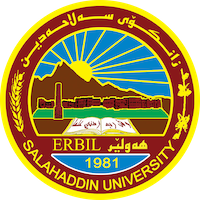 Academic Curriculum Vitae 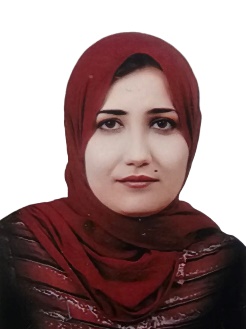 
Personal Information:Full Name: Fatimah Othman hamarasool Academic Title: LecturerEmail: fatimah.hamarasool@su.edu.krdMobile: 009647504646530Education:2001-2002: (BSc. in Statistics). Department of Statistic, College of Administration and Economic, University of Salahaddin – Erbil.2009-2010: (MSc. in Statistics). Department of Statistic, College of Administration and Economic, University of Salahaddin – Erbil.Employment:2003-2007: Teaching assistant in statistic department, College of Administration and Economic, University of Salahaddin – Erbil.2010-2019 : Assistant Lecturer in statistic department, College of Administration and Economic, University of Salahaddin – Erbil.2019-2023: Lecturer in statistic department, College of Administration and Economic, University of Salahaddin – Erbil.Qualifications IT qualifications: Microsoft Word, Excel, PowerPoint, stat graph,  and SPSS.Languages qualifications: Kurdish- Reading, writing and speaking                                                     Arabic- Reading, writing and speaking                                                    English- Reading and Speaking Teaching experience:Teaching the subject Principle of Statistic 2010-2018 in Economics  department, College of Administration and Economic, University of Salahaddin – Erbil.Teaching the subject Principle of Statistic 2010-2012 in STATISTICS  department, College of Administration and Economic, University of Salahaddin – Erbil.Teaching the subject statistical tourism  of Statistic 2010-2015 in Tourism Administration   department, College of Administration and Economic, University of Salahaddin – Erbil.Teaching the subject SPSS  2015-2019  in Economics  department, College of Administration and Economic, University of Salahaddin – Erbil.Teaching the subject SPSS  2018 until now in Statistic department, College of Administration and Economic, University of Salahaddin – Erbil.Teaching the subject , in Accounting department, College Qalla University.Research and publicationsFatema Othman Hamarasoul, Esraa Awni Hidar, Use of the modified and standard deviation plates to control the quality property of amoxicillin and predict the control residue of the time series model, Zanco Journal of Humanity Science, (2019), Vol. (23), NO. (1).Esraa Awni Haydier, Fatema Othman Hamarasul, Forecasting World gold Prices Using ARIMA ModelZanco Journal of Humanity Science, (2019), Vol. (23), NO. (2).. Professional Social Network Accounts:https://scholar.google.com/citations?user=EWIj934AAAAJ&hl=en